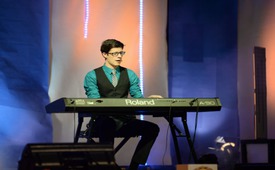 Echt terrorisme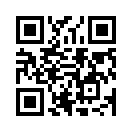 2000 jaar geleden was er een man 
op aarde die alles op zijn kop zette.
Door één enkel woord genas Hij zieken.
Hij sprak en alle symptomen waren verdwenen.
Lammen konden weer lopen en blinden konden zien.
De wonderen die Hij deed, kon niemand begrijpen.
Zijn liefde was voor de armen en 
de zwakken, mensen die we uitlachen
Ik moet geen christen zijn om te begrijpen
dat deze man meer van de zin van het leven 
had begrepen, dan alleen naar zichzelf te kijken.
Neen, Hij gaf zich voor zijn
naaste, zocht geen eigenbelang.2000 jaar geleden was er een man 
op aarde die alles op zijn kop zette.
Door één enkel woord genas Hij zieken.
Hij sprak en alle symptomen waren verdwenen.
Lammen konden weer lopen en blinden konden zien.
De wonderen die Hij deed, kon niemand begrijpen.
Zijn liefde was voor de armen en 
de zwakken, mensen die we uitlachen
Ik moet geen christen zijn om te begrijpen
dat deze man meer van de zin van het leven 
had begrepen, dan alleen naar zichzelf te kijken.
Neen, Hij gaf zich voor zijn
naaste, zocht geen eigenbelang.
Hij leefde voor de anderen: ik geloof dat Hij een held was.
En zijn motto was: Heb je naaste lief zoals jezelf!
Ter dood veroordeeld, als jongen geboren, 
uit de Nijl gehaald en als Redder uitgekozen.
Arm en zwak, maar een Redder van naties
en vandaag de dag het voorbeeld in vele religies.
Hij bevrijdde zijn volk uit de slavernij, 
uit het  'knecht-zijn' en uit de hand van de farao:
nu waren ze vrij!
Zonder wapens: dat was het plan van 
Yahweh en Mozes heeft het precies zo gedaan.
Ik moet geen jood zijn om te begrijpen
dat deze man meer van de zin van het leven had begrepen
dan alleen naar zichzelf te kijken.
Neen, hij gaf zich voor zijn 
naaste - zocht geen eigenbelang.
Hij leefde voor de anderen;
 ik geloof dat hij een held was.
En zijn motto was: Heb je naaste lief zoals jezelf.
Ook in de 7de eeuw was er een man,
geboren in Mekka bij de Qoeraisj - stam.
Die ontving een openbaring, zo staat het in de Koran.
Wat de anderen dachten, 
daar kwam het bij hem niet op aan,
hij zette zich in voor meer gerechtigheid.
Voor hem was het 'innerlijke' 
belangrijker dan uiterlijk vertoon
Respect voor ieder mens en voor
Allah; dat was heel belangrijk voor hem.
Ik moet geen moslim zijn om te begrijpen
dat deze man  meer had 
begrepen van de zin van het leven,
dan alleen naar zichzelf te kijken.
Neen, hij zette zich in voor zijn 
naaste, zocht niet naar eigenbelang.
Hij leefde voor de anderen.
Ik geloof dat hij een held was.
En zijn motto was:
Heb je naaste lief als jezelf.
Wie voert er dan oorlog en volkerenmoord
en beroept zich daarbij op een woord van God?
Wie is het, die hier bloed vergiet
als hij lukraak op mensen schiet?
Heb je je heilig boek misschien verkeerd 
geïnterpreteerd, of de mensheid misleid
terwijl je je enkel religieus voordoet
en zo oorlog, angst en haat verspreidt?
Want wie gewoon lukraak schiet en bloed 
vergiet, is geen gelovige, maar een terrorist.
En wie op deze manier de mensheid 
misleidt, heeft enkel ware religie ontheiligd.
Maar ik zeg jullie allemaal:
ik heb medelijden met jullie,
want er komt een dag, dan is het 
zover dat jullie ook voor een gericht staan,
en om vergeving vragen, ja, om genade smeken.
En dat is dan waarlijk geen menselijk gericht,
om het even of God, 
Allah of Jahweh dan het oordeel uitspreekt,
Die dag komt en jullie kunnen hem niet ontlopen!
Amen, Shalom, Amin.door --Bronnen:--Dit zou u ook kunnen interesseren:#Positief_nieuws - nieuws - www.kla.tv/PositiefNieuwsKla.TV – Het andere nieuws ... vrij – onafhankelijk – ongecensureerd ...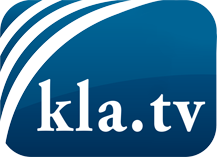 wat de media niet zouden moeten verzwijgen ...zelden gehoord van het volk, voor het volk ...nieuwsupdate elke 3 dagen vanaf 19:45 uur op www.kla.tv/nlHet is de moeite waard om het bij te houden!Gratis abonnement nieuwsbrief 2-wekelijks per E-Mail
verkrijgt u op: www.kla.tv/abo-nlKennisgeving:Tegenstemmen worden helaas steeds weer gecensureerd en onderdrukt. Zolang wij niet volgens de belangen en ideologieën van de kartelmedia journalistiek bedrijven, moeten wij er elk moment op bedacht zijn, dat er voorwendselen zullen worden gezocht om Kla.TV te blokkeren of te benadelen.Verbindt u daarom vandaag nog internetonafhankelijk met het netwerk!
Klickt u hier: www.kla.tv/vernetzung&lang=nlLicence:    Creative Commons-Licentie met naamgeving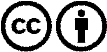 Verspreiding en herbewerking is met naamgeving gewenst! Het materiaal mag echter niet uit de context gehaald gepresenteerd worden.
Met openbaar geld (GEZ, ...) gefinancierde instituties is het gebruik hiervan zonder overleg verboden.Schendingen kunnen strafrechtelijk vervolgd worden.